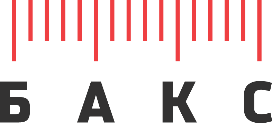 ОПРОСНЫЙ ЛИСТ  на систему отбора проб природного газа «СОГ»Для получения технико-коммерческого предложения заполните данный опросный лист и отправьте его в ООО НТФ «БАКС» по e-mail: kom@bacs.ru или по факсу: (846) 932-05-711.Объект __________________________________________________________________________________2. Класс взрывоопасной зоны: ________________ Категория и группа взрывоопасной смеси _________________ 3. Тип анализируемого газа:- природный газ по СТО Газпром 089-2010 (да/нет)________________________- свободный нефтяной газ (да/нет)______________________________________- другой газ _________________________________________________________4. При наличии в газе серосодержащих соединений, включений твердой фазы, капельной жидкости, для правильного выбора исполнения СОГ- обратиться к разработчику.5. Необходимость регулирования температуры нагрева шкафа пробоотборного (да/нет)________________________6. Включить в комплект шкафа пробоотборного светильник светодиодный (да/нет)____________________________7. Включить в поставку комплект для измерения температуры газа в газопроводе (да/нет):______________________8*. Включить в поставку контейнер для отбора проб (БДП/БМК) , емкостью ________л. 9. Возможность использования СОГ для прямого отбора проб по ГОСТ 22387.4 непосредственно в поглотительные склянки (предусмотрено место для размещения газового счетчика типа ГСБ и полки для установки поглотительных склянок) (да/нет):______________________* Если ёмкость баллона и тип баллона не указаны, поставляется баллон БДП ёмкостью 2л.Другие требования _________________________________________________________________________________________________________________________________________________________________________________________________________________________________________________________________________________________________________________________________________________________________________________________________________________________________________________________________________________________________________________________________________________________________________________________________________________________________________________Дата _____________20___   г.                  Подпись ________________ /_______________________/                                                                                                                                         ФИООбщие данныеОбщие данныеОбщие данныеОбщие данныеПредприятиеДатаФИО заказчикаТел., e-mailОпросный лист №КоличествоДиаметр газопровода, ммМатериал газопроводаДлина линии подачи проб от зонда до шкафа, мГлубина залегания подземного газопровода, м№ п/пПараметр№ п/пПараметрминнормамакс1Давление анализируемого газа в точке отбора пробы, МПа2Температура: анализируемого газа в точке отбора пробы, С                        окружающей среды в точке отбора пробы, С3Точка росы (по влаге) при рабочем давлении газа, С 